Queridos chavales de Hathor: 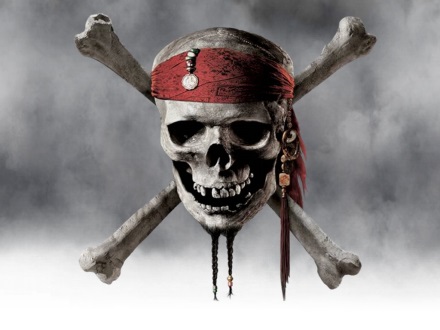 Jack Sparrow está reclutando a nuevos piratas para formar parte de la tripulación de la Perla Negra. Su objetivo es desembarcar en la isla Valdetortuga para recuperar el gran tesoro que allí se haya escondido.
Todo aquel que quiera formar parte de nuestra primera gran aventura, deberá presentarse el viernes 19 de Abril a las 17:30 en el puerto Padre Manyanet. Desde ahí partiremos a Isla Valdetortuga (Albergue parroquia de Guadalupe, carretera Valdemanco-Bustarviejo). Regresaremos al mismo puerto el domingo 21 de abril a las 18:00 horas.Para poder venir, necesitamos que entreguéis en secretaria, en horario de recreo, la pestaña de abajo firmada por vuestros padres junto con 50 doblones  de oro, euros. (Incluye alojamiento, trasporte y comida).
El último día para entregarlo es el viernes 12 de Abril.Cosas importantes que tenéis que llevar: Bocadillo para la cena del viernes.Saco de dormir.Zapatillas de deporte y calzado de repuesto.Toalla y útiles de aseo.Cubiertos, plato y vaso (de plástico duro o metal).Cantimplora.Linterna (¡con pilas!).Ropa de abrigo.Respeto a la naturaleza.Ganas de hacer amigos… y muchas ganas de pasarlo bien todos juntos

Os esperamos a todos.¡¡Luz daremos y amigos siempre seremos!!
¡Hathor!		 						  Álvaro, Jose, Sara, Oscar, Ruby y Rebe
Yo, padre/madre de  ________________________________________________
autorizo a mi hijo/a a asistir a la acampada del grupo juvenil Hathor del 19 al 21 de Abril en Valdemanco.Fdo: